contents1	Before you start	31.1	Introduction	31.2	Overview	31.3	Victorian Management Centre (VMC)	31.4	Industry Capability Network Victoria (ICN)	41.5	Department of Jobs, Precincts and Regions (DJPR)	41.6	Does Local Jobs First apply to your project?	41.7	About model clauses	62	How to apply Local Jobs First to Standard Projects and Strategic Projects	62.1	Step 1 – Register your project with the ICN	62.2	Step 2 - Strategic Projects: Confirm Local Jobs First requirements	72.3	Step 3 – Standard Projects: Review ICN contestability assessment	82.4	Step 4 - Include Local Jobs First requirements in tender documentation	82.5	Step 5 - Ensure all bids are Local Jobs First compliant	92.6	Step 6 - Apply 20 per cent Local Jobs First weighting during tender evaluation	102.7	Step 7 - Select preferred bidder and award contract	122.8	Step 8 - Monitor and report on Local Jobs First outcomes during project delivery	122.9	Step 9 – Consider Local Jobs First if the project changes during delivery	142.10	Step 10 - Obtain and review project completion reporting from supplier	153	Additional guidance for Major Projects Skills Guarantee (MPSG) projects	173.1	Calculating the minimum MPSG requirement	173.2	Assessing job commitments on MPSG projects	173.3	Eligible apprentices, trainees, and cadets	183.4	Eligible labour hours	183.5	Specifying how MPSG roles are filled to support other policy objectives	194	How to apply Local Jobs First to grants and loans	194.1	Step 1 - Specify Local Jobs First requirements in grant documents	194.2	Step 2 - Advise grant recipient to obtain an Interaction Reference Number (IRN)	194.3	Step 3 - Include Local Jobs First requirements in the contract or grant agreement	204.4	Step 4 – Receive IRN and any Local Jobs First agreements before making grant payment	204.5	Step 5 - Report annually on local content and job outcomes	205	How to apply Local Jobs First to panels	205.1	Purchasing from an existing panel	215.2	Establishing or renewing a panel	216	How to apply Local Jobs First to market-led proposals	217	Appendices	22Appendix 1: Glossary	22Appendix 2: Example scoring for Standard Projects	26Appendix 3: Example scoring for Strategic Projects	28Appendix 4: Example scoring for MPSG job outcomes	30Appendix 5: Example Monitoring and Reporting table	32Appendix 6: Deemed Hours Formula (updated)	33Appendix 7: Statutory Declaration template	35Before you startIntroductionThe Victorian Government is the largest procurer of goods, services and construction works in the state. The Local Jobs First Policy (the policy) under the Local Jobs First Act 2003 (the Act) leverages this purchasing power to help develop local industries, create jobs and boost economic activity across Victoria.The policy supports Victorian businesses and workers by ensuring that small and medium size enterprises are given a full and fair opportunity to compete for government contracts, helping to create job opportunities, including for apprentices, trainees and cadets (ATCs).For more information about the policy and objectives visit www.localjobsfirst.vic.gov.au.Overview The Local Jobs First Agency Guidelines are issued by the Department of Jobs, Precincts and Regions (DJPR) and provide detailed instructions that agencies must follow to ensure compliance with the policy and the Act. The guidelines are mandatory to follow if you are applying Local Jobs First (LJF) to a project. These guidelines should be read in conjunction with the Act, the policy and the Local Jobs First Supplier Guidelines available at www.localjobsfirst.vic.gov.au. The policy and these guidelines apply to all entities defined as either a public body or a department under section 3 of the Financial Management Act 1994.LJF requirements apply to all stages of a project from market approach and evaluation of proposals through to contract establishment, delivery and completion. Agencies must consider LJF at the earliest practical stage of project initiation and development to prevent the risk of non-compliance with the policy. Agencies are responsible for ongoing monitoring of LJF policy implementation, Local Industry Development Plan (LIDP) commitments and associated compliance by contractors, suppliers or grant recipients.Agency compliance with LJF requirements is audited regularly to investigate and report on application of LJF. Audits may be led by the agency, DJPR or the LJF Commissioner.See Appendix 1: Glossary for definitions of key terms used throughout this document.Your agency’s LJF Administrator is an internal source of expertise on LJF and can provide general information about applying the policy. Guidance material for LJF Administrators is also available at https://www.localjobsfirst.vic.gov.au/agency-guidance. Victorian Management Centre (VMC)The Victorian Management Centre (VMC) is an online system that manages LJF application by agencies and suppliers. Agencies use VMC to register projects, monitor and approve LJF reporting during the project, and review and approve post-contract verification at project completion. A VMC user guide and other supporting resources including VMC training sessions for agency staff are available through the VMC online portal.Industry Capability Network Victoria (ICN)The Industry Capability Network Victoria (ICN) is a not-for-profit organisation funded by the Victorian Government to support administration of LJF. ICN provides end-to-end assistance and practical advice on applying LJF and manages the VMC. ICN also connects principal contractors with local suppliers and manufacturers, including liaising with industry to identify products and services where there is local capability to manufacture, supply and value add. You can contact the ICN Policy Implementation Team via email at policyadmin@icnvic.org.au or on (03) 9864 6700.Department of Jobs, Precincts and Regions (DJPR)DJPR administers the policy and provides information and structures to support its delivery across Victorian Government agencies. DJPR coordinates ministerial approval of LJF requirements on all Strategic Projects and can advise agencies on complex policy matters. DJPR also undertakes monitoring, reporting and auditing activities related to the policy. You can contact the Industry Participation Team at DJPR via email at localjobsfirst@ecodev.vic.gov.au.Does Local Jobs First apply to your project?LJF applies to all projects that meet the thresholds, regardless of the procurement strategy implemented by an agency. This includes instances where agencies may directly procure each individual minor works that contribute to a project or through a work order to an existing panel.Agencies should review the criteria for applicable projects as outlined in the policy to determine whether LJF needs to be applied to a project. The Decision tool in these guidelines can help you to determine whether LJF applies to your project and which sections of these guidelines are relevant to you. For any clarification, agencies should contact the ICN or DJPR.Decision toolAnswer the questions below to determine if and how LJF applies to your goods, service or construction activity. You should review all questions as multiple considerations may apply. The project type and method of procurement will determine which LJF process you will need to follow for your project.Note that Victorian Industry Participation Policy (VIPP) projects under LJF are designated either Standard or Strategic, based on their value and/or ministerial determination. The Major Projects Skills Guarantee (MPSG) under LJF can apply to both Standard and Strategic Projects.Is your project:If you are still uncertain whether LJF applies to your project, you should refer to the policy or contact ICN. For complex projects where the application of LJF is difficult to determine, DJPR can provide advice.Projects with potential to meet the financial thresholdsIf a project is likely to meet the LJF financial thresholds, then LJF must be considered in the business case and the subsequent project design (including if administered through a competition) and development. Projects may undergo development for a period of months or years and LJF must be considered during this development. Engagement with the ICN is required for each package of work, particularly for projects which currently have limited funding but expect the project to meet or exceed the Strategic Project threshold once fully funded. If you have questions about the application of LJF to an initial stage or phase of a project, contact DJPR.If the estimated project value of a project is close to the LJF financial threshold, then consideration should be given to applying LJF to avoid issues with non-compliance and delays to procurement processes caused by late application of LJF requirements. For example, if a package of construction works in metropolitan Melbourne is announced and is valued at $2.9 million, it is advisable to apply LJF. Consideration should also be given to any estimated budget contingency that may send a project over the threshold. About model clausesLJF model clauses are the mechanism through which LJF is included in project documents. Agencies must incorporate the current LJF model clauses for the applicable project type into both the market approach and contract documentation for all LJF-applicable projects. Template model clauses for each project type have been prepared by the Victorian Government Solicitor's Office (VGSO) and are available at www.localjobsfirst.vic.gov.au/key-documents. To ensure LJF is accurately reflected, any variation to the model clauses must retain all definitions, maintain the intent of the original clause(s) and be consistent with the objectives and principles of the policy. Agencies should consider whether legal advice is required to confirm this and must consult with the agency’s Chief Procurement Officer (CPO) and the contract manager to confirm internal approval requirements (refer to website – www.localjobsfirst.vic.gov.au). How to apply Local Jobs First to Standard Projects and Strategic Projects This section outlines the usual process for applying LJF to most Standard and Strategic Projects, including MPSG projects where applicable. This process can be used for projects contracted under a range of procurement approaches including Public Private Partnerships (PPPs), alliances and auctions.Note that the process for applying LJF to Strategic Projects is similar to that of Standard Projects, however the responsible minister sets specific requirements on all Strategic Projects and this process can involve significant additional engagement with DJPR and ICN, as outlined in Step 2 - Strategic Projects: Confirm Local Jobs First requirements.Market led proposals, panel / standing offer contracts and other procurement approaches may follow this process to apply LJF. You should contact ICN or DJPR for guidance.Different processes apply if the project is procured or supported via a grant or loan. See How to apply Local Jobs First to grants and loans for instructions.Step 1 – Register your project with the ICNAgencies are required to register all LJF-applicable projects with the ICN no less than 30 days before releasing tender documents to potential bidders. Note that for Strategic Projects, it is recommended that agencies register the project at least eight weeks prior to the anticipated tender release date. This timeframe should be included in procurement planning.For Strategic Projects, proceed to Step 2 - Strategic Projects: Confirm Local Jobs First requirements.For Standard Projects, proceed to Step 3 – Standard Projects: Review ICN contestability assessment.Project registration is completed through the Victorian Management Centre (VMC). If you do not have an account, you will be required to create one. If you require assistance, please contact the ICN Policy Implementation Team via email (policyadmin@icnvic.org.au) or telephone (03) 9864 6700.To register the project, you will be required to provide the specifications, scope of works, cost breakdown and project phasing information. Please ensure all fields are completed before submitting the tender, including: the project type and categoryif the project is part of a larger one (e.g. a quantity surveyor project which is part of a strategic design and construction project) and provide details of the overall projectif the project is a purchase from an existing panel contract (by selecting the panel box).Step 2 - Strategic Projects: Confirm Local Jobs First requirementsICN Strategic Project FrameworkAfter you have registered the project on the VMC, the ICN will review the project specifications, determine contestable items and non-contestable items and prepare a detailed Strategic Project Framework. ICN may request further information if required. The ICN Strategic Project Framework will include a contestability assessment and recommended LJF requirements, including minimum local content. ICN will provide the Strategic Project Framework to DJPR for assessment and consideration. DJPR will seek agency agreement on the recommended LJF requirements.In exceptional circumstances where a Strategic Project Framework is not required, DJPR will make a recommendation to the responsible minister that the minimum specified in the Act or as otherwise agreed with the agency is to be set.Local Jobs First requirementsAll LJF Strategic Projects have minimum local content requirements set by the responsible minister, creating opportunities for local industry and workers to contribute to high value goods, services, and construction projects. The minister may also set additional requirements that agencies and/or suppliers must meet. This process involves detailed engagement between DJPR, ICN and the agency. Under the Act, the minister must set local content requirements at no less than:    •	90 per cent for a Strategic Project that is a construction project    •	80 per cent for a Strategic Project that is a services or maintenance contract    •	80 per cent for the maintenance or operations phase of a Strategic Project.The minister may determine other matters relating to Strategic Projects, including but not limited to:    •    maximising or specifying the use of steel products produced by local industry    •     maximising the use of uniform and personal protective equipment (PPE) produced by local industry    •    any other requirements or conditions.DJPR is responsible for seeking ministerial approval of LJF requirements for each Strategic Project and will advise an agency following the minister’s determination. This process includes the minister responsible for LJF writing to the minister responsible for the project to inform them of the LJF requirements for that project. Agencies must include LJF requirements in project documents released to market.Note: For Strategic Projects proceed to Include Local Jobs First requirements in tender documentationStep 3 – Standard Projects: Review ICN contestability assessmentAfter you have registered the project on the VMC, the ICN will review the project specifications and assess contestable and non-contestable items based on benchmarking of capable local suppliers. A contestable item is something that can be manufactured or provided competitively both locally and internationally. Non-contestable items are goods and services that are either local or international by nature, or those goods and services that can only be sourced internationally.The ICN will issue the agency with a contestability assessment letter with a list of contestable and non-contestable items. A copy of this letter will be available to DJPR.The agency must review the list of contestable and non-contestable items before they are included in the LIDP for bidders. If the ICN determines a project has limited or nil contestability, then LJF still applies. Agencies are required to report on LJF outcomes, including local content and jobs to be delivered on the project and actual achievements, irrespective of the contestability assessment.The contestability assessment determines the type of LIDP that is required to be prepared by the bidder. There are different types of LIDPs that reflect the size and complexity of the project to ensure only the relevant information is captured by a bidder. The contestable and non-contestable item list will form the basis of the LIDP template set up by ICN on the VMC. The LIDP will also be structured to reflect any additional requirements set for the project.Step 4 - Include Local Jobs First requirements in tender documentationAgencies must notify prospective bidders about LJF requirements in tender documents, including Expressions of Interest, Requests for Proposals/Tenders and other processes, using the model clauses provided at www.localjobsfirst.vic.gov.au/key-documents. Ensure that you include the model clauses that match the type of LIDP stated in the ICN contestability assessment letter or Strategic Project Framework. For example, a Standard Project with MPSG must include the ‘Standard Project with MPSG’ model clauses.The model clauses outline bidders’ LJF requirements, including reporting requirements, in detail and direct bidders to the VMC in which they will prepare a custom LIDP through an online form. Note that Microsoft Word based LIDPs are no longer in use.When an LIDP is not required during the initial market approachFor some projects, where the agency must first assess bidders’ ability to meet technical capabilities and safety requirements, LIDPs are not required to be submitted at the initial market approach stage. This is agreed with DJPR on a case-by-case basis. Typically this is a multi-stage process, with an expression of interest followed by a request for tender. If DJPR has agreed that an LIDP is not required during the expression of interest phase, market approach documents must inform bidders that they will be subject to LJF and will be required to submit an LIDP at a later stage of the procurement process. Agencies will be required to seek agreement with DJPR. This process is subject to the LJF Commissioner’s oversight to ensure that local businesses are not being locked out of the procurement process. DJPR informs the Commissioner of any projects that do not require LIDP at market approach.Step 5 - Ensure all bids are Local Jobs First compliantBidders must submit a compliant LIDP and ICN Acknowledgement Letter to the agency as part of the tender documents for any project subject to LJF. The LIDP is an online form, which bidders submit to the ICN through the VMC. The ICN will issue an Acknowledgement Letter to a bidder via email if the LIDP has been completed properly and submitted on time.A tender proposal is not complete without an ICN Acknowledgement Letter. Only bidders with an ICN acknowledged LIDP may be considered by the agency during selection of the preferred bidder. Failure to provide the Acknowledgement Letter would mean the end of the procurement process for the bidder. Agencies and DJPR have access to the submitted LIDPs, Acknowledgement Letters, contestability assessment and the ICN’s risk evaluation report from the VMC. Importance of the LIDPAn LIDP outlines the supplier’s commitment to address the LJF requirements for the project and details the expected local content and job outcomes. The LIDP informs assessment of the 20 per cent LJF weighting during the tender process. When the contract is created, the preferred bidder’s LIDP is incorporated within the contract. The supplier must then comply with the LJF commitments contained within contract, including the LIDP.Preparation of an LIDP can take up to three weeks. ICN Industry Advisors are available to assist bidders in preparing LIDPs and close consultation with the ICN is encouraged. ICN administers its LIDP review function separately from its identification of local goods and services and other assistance functions, for reasons of probity and privacy.An LIDP must reflect the size and complexity of the project. Information required in the LIDP will be contingent on the size and type of the project. Broadly, it will include information on: industry development commitments (Victorian Industry Participation Policy (VIPP) commitments - local content, technology transfer, supply chain engagement)job outcomes commitments (new and retained jobs as well as training), including MPSG commitments where applicable how the LIDP will be implemented and management of risks, including industry engagement strategies and selection and benchmarking of local contentmonitoring and reporting requirements, including those to be delivered as part of normal project management proceduresthe number of Small to Medium Enterprises (SMEs) that will be engaged as part of the contract. For limited contestability projects using the short-form LIDP, only job outcomes and monitoring and reporting requirements are required from bidders.ICN Acknowledgement LetterThe ICN will review each bidder’s LIDP and consider completeness, compliance and quality of the information. The ICN will acknowledge receipt of an LIDP and issue an Acknowledgement Letter to bidders that have submitted a complete and compliant LIDP. This can take a minimum of two to three working days. The ICN will only issue the Acknowledgement Letter if:all sections of the LIDP are satisfactorily completed the LIDP is compliant with the minimum local content requirements on the project and any additional requirements set by the minister (Strategic Projects only)the LIDP is compliant with the minimum MPSG requirement (MPSG projects only)the LIDP has been submitted within the specified tender timeframethe Statutory Declaration and all other conditions are agreed, including monitoring, reporting, auditing and compliance.Non-compliant LIDPsThe ICN will inform a bidder and the agency in writing if the bidder’s LIDP has been deemed non-compliant due to incompleteness or inaccessible information being provided. When this happens, a non-compliance letter will be issued. The agency may choose to request that the supplier resubmits the LIDP.Step 6 - Apply 20 per cent Local Jobs First weighting during tender evaluationAbout the mandatory weightingsUnder the Local Jobs First Act 2003, LJF commitments must be weighted as part of the tender evaluation. Agencies are required to apply a mandatory minimum 10 per cent weighting for local industry development and 10 per cent for job outcomes. The Act sets these weightings to ensure that industry development and job opportunities are maximised by bidders in delivery of the project. It is therefore not permissible to include other evaluation criteria, such as social procurement requirements, as part of the legislated 20 per cent weighting for LJF.Where there are multiple stages within a procurement process, the agency must apply the weightings as early as possible and at all subsequent stages. In addition, evidence that the weightings have been applied must be retained for project auditing purposes, including reviews undertaken by DJPR and the Victorian LJF Commissioner. Recommendations on how to apply the LJF weightings are provided at Example scoring for Standard Projects and Example scoring for Strategic Projects. If your agency would like to apply a different methodology to meet the intent of a specific project, then you must ensure that the two 10 per cent weightings are applied. It is recommended that you contact DJPR to confirm that your proposed methodology is suitable as the use of different methodologies may be subject to review by the LJF Commissioner through the Commissioner’s audit program.  ICN Risk Evaluation ReportThe ICN will provide an LJF Risk Evaluation Report to the agency at a specified time after the tender close date. The agency must use the LJF Risk Evaluation Report in the tender evaluation process for bidder short-listing and selection.The ICN will assess the risk profile of the bidder achieving their stated LIDP commitments as either High Risk, Medium Risk or Low Risk and provide a summary for the assessment. This may include recommendations to address identified risks. The ICN will draw on industry experience and internal benchmarking when making these determinations. During the tender evaluation process, the agency should review the LIDP commitments and address with the bidders any issues of concern with the LIDPs, including risks identified in the LJF risk evaluation report. Requesting bidders resubmit an LIDPAgencies may request bidders resubmit an LIDP if further clarification is required to assure the agency that a specific supplier will be able to meet their stated commitments. For example, if mistakes have been identified, the LIDP is assessed as ‘High Risk’, or to address recommendations made by ICN in the Risk Evaluation Report. Any resubmissions must be compliant with an agency’s own probity rules and regulations.If a bidder is going to resubmit their LIDP, the agency’s project manager must notify the ICN through the VMC.  The LIDP must then be revised and resubmitted to the ICN through the VMC, for subsequent reassessment by the ICN and the agency using the same Acknowledgement Letter process. LIDP resubmission may also be required during project delivery, for example due to significant changes to local sourcing or project scope and value.Scoring industry development commitmentsAgencies must allocate 10 per cent of the total points for the bid evaluation to assessment of industry development commitments. For example, for a bid evaluation where a maximum of 100 points can be earned, 10 points are allocated to the evaluation of industry development outcomes and the total number of points a bidder could obtain for the industry development commitments criterion would be 10 out of 10.LJF has a clear objective to support local industry development by:expanding market opportunities for local businessesincreasing contractor access to and awareness of local industry capabilityproviding exposure to innovation, including use of new technologies and materials, anddeveloping international competitiveness and flexibility in responding to changing global markets. The weighting for industry development outcomes is designed to ensure that local content is maximised by bidders in delivery of the project, to support these objectives. Scoring will consider each bidder’s commitment to industry development, noting that points should be adjusted based on the risk of delivery and hence achievement of local content commitments, using the ICN Risk Evaluation Report. For LIDPs that reflect a nil or limited contestability contract, the 10 per cent weighting for industry development (local content) should be automatically assessed as a 10 out of 10.Further information is provided at Example scoring for Standard Projects and Example scoring for Strategic Projects. Note that the scoring process for Strategic Projects includes a threshold test and value-add scoring which considers the specific LJF requirements set for the project.Scoring job commitmentsAgencies must allocate a further 10 per cent of the total points for the bid evaluation to assessment of job commitments. For example, for a bid evaluation where a maximum of 100 points can be earned, 10 points are allocated to the evaluation of job outcomes and the total number of points a bidder could obtain for the job commitments criterion would be 10 out of 10.The weighting for job outcomes is designed to ensure that job opportunities for new and retained employees are maximised by bidders in delivery of the project.Job outcomes in bids are required to be compared against each other and relative scores assigned, using a reference or comparison method. Bids that commit to creating or retaining a higher number of Victorian jobs and job development opportunities are scored more highly than bids that commit to a lower number of jobs. The bid with the least number of jobs and job development opportunities will receive the lowest rating out of 10. Each element has equal weighting (e.g. Victorian jobs created or retained). Agencies should not favour created or retained jobs – they should be treated equally.Further information is provided at Example scoring for Standard Projects and Example scoring for Strategic Projects.Note that for projects where MPSG applies, a maximum of 5 points are allocated to MPSG specific outcomes and 5 points are allocated to broader job outcomes. For all MPSG-applicable projects, please refer to Additional guidance for MPSG projects for important further information. This includes key considerations when assessing MPSG commitments in the LIDP, and detailed information about eligible apprentices, trainees and cadets and eligible labour hours. Step 7 - Select preferred bidder and award contractThe agency project manager must notify the ICN of the appointed supplier for a given tender. This must be done through the VMC and must occur within five business days of awarding a contract. The LIDP including LJF commitments must be incorporated into the contract as project deliverables. This is achieved by attaching the final agreed LIDP to the contract and including the relevant model clauses in the agreement. An agency must determine the consequences that will apply if contractors do not deliver all of the outcomes committed to in their LIDP. Agencies should consider building financial and or other disincentives into their contracts that apply if LJF obligations are not met.If requested, an agency must provide feedback to a bidder on a successful or unsuccessful tender. Agencies may provide the feedback provided in the ICN Risk Evaluation Report to suppliers. Step 8 - Monitor and report on Local Jobs First outcomes during project deliveryProject monitoring to support complianceAgencies are responsible for ongoing monitoring of LIDP commitments and associated compliance by contractors and suppliers. This includes reviewing and approving supplier reporting through the VMC on new, in progress and completed projects. For Strategic Projects, this also includes following a process for any proposed changes to the local sourcing of an item/s during project delivery compared to what is listed in the approved LIDP. The LJF Commissioner may review agencies’ monitoring processes. Agencies may require the successful bidder to provide regular updates on its implementation of LJF as part of their project management practices and milestone achievements within the contract.Agencies must ensure contractors keep and maintain strong supporting evidence to demonstrate compliance with LIDP commitments. This includes proof and detail as to how local content percentages and job outcomes were calculated and providing relevant supply chain information to the agency and DJPR as requested. Documentary evidence of outcomes can be saved on the VMC if suppliers choose to use this function. DJPR and the LJF Commissioner can request this information during and on completion of the project. Agencies can be reported in the Local Jobs First Annual Report for serious contraventions in complying with LJF. As such, it is recommended that agencies take reasonable steps to monitor the implementation of suppliers’ LIDPs and seek early advice from DJPR to help delivery if there are concerns.Reporting requirementsThere are reporting requirements for all LJF projects. All reporting information, including project details, commitments and outcomes, must be submitted using the VMC. Reporting is required at the beginning and completion of a project and may also be required periodically during a project, as follows:DJPR is responsible for whole-of-government monitoring and reporting, drawing on agency, contractor and ICN data from the VMC. DJPR accesses LIDP information through the VMC after the project is awarded to a contractor.The LJF Commissioner has a role to play in reviewing reporting to improve the application of LJF by agencies and industry and undertakes compliance activities as required.Annual ReportingThe Act requires agencies to provide information to the responsible minister, for inclusion in a consolidated LJF Annual Report. This report is tabled in Parliament by the responsible minister by 30 November each year. DJPR collects all data for the LJF Annual Report from the VMC. Therefore, agencies are responsible for ensuring data for all their projects on the VMC is correct and up to date. This includes reviewing and approving any outstanding contractor reports on the VMC. Data collected will include details on projects commenced and projects completed during the relevant financial year. For commencement reporting, agencies must ensure all project details are correct and contracts have been awarded on the VMC. For completion reporting, agencies must review the final LIDP monitoring table required at the completion of the project to assess whether the supplier met its LJF commitments. Agencies will have their own internal processes for formal review and approval of this data, to ensure compliance with LJF. It is recommended that an agency’s LJF Administrator and project contract managers are involved in this process. The LJF Administrator can be a key point of contact for contract managers and can view all monitoring tables on the VMC, to help in the annual reporting on compliance with LJF.    The Annual Report will also include information about any projects that were exempted from applying the policy.Under the Act, each agency is also required to report on the agency’s compliance with LJF in the financial year in its annual report of operations under Part 7 of the Financial Management Act 1994. Disclosure requirements for LJF are outlined in Financial Reporting Direction 25D Local Jobs Disclosures in the Report of Operations. Six-monthly reportingLJF has mandatory six-monthly reporting requirements for all projects worth $20 million or more, to monitor outcomes of higher-value projects. For these projects, suppliers must report all achievements for the reporting period against the LIDP commitments through the VMC. Reporting periods end on 30 March and 30 September and reporting data is to capture as close as possible up to these dates. Agencies must review and approve contractor reports on the VMC, for submission to DJPR within a reasonable timeframe, as specified by DJPR. Once approved, DJPR will be able to access these reports for monitoring and compliance purposes.For MPSG-applicable projects, six-monthly reporting data must include the number of labour hours performed by each individual ATC working on the project, to be tracked against the contracted MPSG commitment.  Step 9 – Consider Local Jobs First if the project changes during deliveryChanges to local sourcingSuppliers must deliver the commitments set out in the LIDP within their project contract with the agency. A key part of this is engaging with local businesses and supply chains.For Strategic Projects, a supplier proposing to change the local sourcing of an item/s compared to what is listed in the approved LIDP, must notify the project delivery agency before contractually committing to the change.Agencies that become aware of a supplier’s proposed change must work with the supplier to understand the reason for the proposed change, assess potential impact/s, and determine if it meets the LJF definition of a significant diversion. A proposed change is considered significant if a supplier proposes to divert from the approved LIDP by:reducing the local content of any steel item, orreducing the local content by 20 per cent or more of any item (or group of similar items) that are of significant value to the project (e.g. valued at greater than $5 million or equate to 5 per cent or more of the project's contract value).Agencies must notify DJPR and the ICN of any proposed change that triggers a significant diversion by emailing localjobsfirst@ecodev.vic.gov.au and policyadmin@icnvic.org.au, including an excerpt of the line item from the LIDP in its current and proposed form. DJPR may ask agencies to direct suppliers to work with the ICN to maximise local industry outcomes in relation to the proposed change, including instances where the supplier has identified local sourcing challenges during project delivery. Where agreement is reached that international sourcing is the preferred option, the supplier may also be required to resubmit their LIDP to the ICN for verification. Suppliers and agencies should retain evidence of the options investigated to avoid sourcing items internationally. For significant diversions, decisions to proceed with an international supplier should not be made prior to consultation with DJPR. Further information about this process is available at https://localjobsfirst.vic.gov.au/key-documentsChanges to project scope and valueIf an agency or supplier vary a contract, then LJF must be considered when changing the value of the contract or scope of work. This should occur if the cost of the original contract value of the project or the Annual Employee Equivalent (AEE) required to deliver the project either increases or decreases by 10 per cent or more and the contract is being varied accordingly. In these instances, the supplier must resubmit the LIDP to the ICN for re-evaluation, in order that the list of contestable and non-contestable items and their commitments can be reassessed. Contact ICN for more advice on a project by project basis. If a significant variation to the contract occurs during the course of the project, which effects a change in the nature of the contestable items, then a revised LIDP will likely be required to check if the requirements are still appropriate. This means, there are new contestable items to consider, there are contestable items that are no longer required, or the mix of items changed significantly in the project. The contracting agency must notify the ICN and DJPR if a significant variation is expected, to facilitate a review of the LIDP, and Strategic Project Framework where required, to determine if the local content requirement is still appropriate. It may be necessary for the minister to set a revised target for the project if it has changed significantly.If a revised LIDP is requiredIf ICN recommends a revised LIDP and/or a revised local content requirement is required, then the ICN will advise the contracting agency and DJPR. The contracting agency will then notify the supplier, who must prepare the revised LIDP in collaboration with the ICN and the contracting agency for certification.For Strategic Projects, if a revised local content requirement is required, then DJPR will prepare a briefing for the responsible minister to set the amended minimum local content requirement(s). The revised LIDP will need to meet (or exceed) the amended minimum local content requirement.Step 10 - Obtain and review project completion reporting from supplierEnd of contract verification is required for all LJF projects to confirm the LJF outcomes achieved through the project. Agencies are responsible for ensuring that this process occurs at or before practical completion of the project and/or delivery of the goods or services. For projects delivering goods, this is at the time of full supply (ahead of the defects period). For projects delivering services, it is often at the end of the life of the contract. For long-term or ongoing contracts, such as projects that include a development or construction and an operations and/or maintenance phase, a completion report is required for both practical completion of the construction and for completion of the overall project, noting that different suppliers may be responsible.LJF project completion verification documents may be prepared before finalising further administrative or regulatory processes that may need to be followed. Failure to complete the verification documents will deem the project to be non-compliant with LJF and may impact a supplier’s risk rating on future projects.Completion reporting is submitted on VMC using the same process as reporting during the project. However, when the project has reached the final reporting cycle, the agency must indicate on VMC that a completion report with ICN verification is required.The agency contract manager must request the supplier to submit through VMC the following information before practical completion of a construction project, or final delivery of a goods and services project: A completed LJF monitoring table identifying LIDP commitments and actual achievements (see Appendix 4: Example Monitoring and Reporting table). A statutory declaration signed by the supplier’s company director, chief executive or chief financial officer, which states that the information given in the LJF monitoring table is true and correct (see Appendix 6: Statutory Declaration Template).The contract manager must then review the completed LJF monitoring table and signed statutory declaration, and either approve it to be sent to the ICN for verification, or return it to the supplier for resubmission.The agency contract manager must ensure that suppliers explain any discrepancies between the expected and achieved LJF outcomes. For Strategic Projects, this should include an explanation of work undertaken to maximise local industry outcomes in relation to any changes to local sourcing, and that the required process was followed.  Agency contract managers must compare outcomes achieved to those expected under the contract, in the LIDP or other related documents to consider any differences and any related action arising. If contractual consequences apply for failure to achieve outcomes, the agency may choose to implement them.ICN VerificationThe ICN will examine the data submitted to determine whether the achievements reported are reasonable or require further clarification. The verification results will be sent to the agency contract manager. If the ICN determines there is insufficient evidence that the LJF outcomes reported are reasonable, then the agency contract manager will be notified by the ICN and the agency will be required to seek clarification of the outcomes from the supplier. The ICN Verification report is submitted to the delivery agency and provided to DJPR for policy compliance purposes. If required, the agency contract manager must explain any differences between expected and achieved LJF outcomes and certify that they are approved, and identify actions taken to address any unreasonable failure to meet LJF commitments. If the information given remains inadequate, the agency must report to DJPR on why this is the case and action to be taken under the contract. Compliance issues can also be raised with the Local Jobs First Commissioner.   The information given in the monitoring table and related advice will inform the annual reporting on LJF outcomes by the agency and the responsible minister. The ICN will also include the final local content and job outcomes in their LJF reporting.Compliance  Agencies are responsible for determining the consequences that apply if contractors do not deliver the local content outcomes committed to in their LIDP and may choose to build into their contracts financial and or other disincentives that apply if LJF obligations are not met.Where LJF outcomes reported by a contractor do not meet the levels committed to in the LIDP and contract, the agency should identify whether there has been a valid reason for this (e.g. an unavoidable change of supplier or product that resulted in a drop of local content or employment). For Strategic Projects, this should include consideration of work undertaken to maximise local industry outcomes in relation to any changes to local sourcing, and that the required process was followed.  Where no acceptable valid reason can be identified, the agency may determine that this represents a breach of contract that may trigger that agency’s respective resolution process. The LJF Commissioner may also play a role in this process. The Act provides a transparent compliance framework, involving a series of steps that can be followed to confirm that contracted local content and job commitments are on track and being achieved and actions to take if they are not. This is in addition to the regular compliance activities undertaken by DJPR. Under the Act, the Commissioner may request an agency to conduct a compliance audit in relation to compliance with the policy or with an LIDP. The Commissioner may request a report on the audit and may impose terms of reference or other requirements for the audit. Additional guidance for Major Projects Skills Guarantee (MPSG) projectsThe MPSG provides opportunities for ATCs to work on Victoria’s largest construction projects. This helps to ensure Victorians starting their career in the construction industry have more opportunities to receive on-the-job training. Further information about the MPSG’s objectives is available in the Major Projects Skills Guarantee Policy Statement at https://localjobsfirst.vic.gov.au/key-documents.MPSG requirements apply to all Victorian Government construction projects valued at or above $20 million. The MPSG can apply to both Standard and Strategic Projects. This section provides additional guidance to help you apply MPSG to projects where applicable.Calculating the minimum MPSG requirementAll MPSG-applicable projects have a mandated requirement for the contractor to deliver at least 10 per cent of project labour hours using Victorian ATCs. This is based on estimated labour hours provided by bidders at project tendering.For MPSG-applicable projects, a bidder’s minimum MPSG requirement is 10 per cent of the total project labour hours as provided by the bidder in the employment commitments section of the LIDP. Bidders may voluntarily increase their MPSG commitment for a project above the minimum requirement. Refer to the Supplier Guidelines for detailed information about how the minimum MPSG commitment is calculated. Note that suppliers are no longer required to use the Deemed Hours Formula to calculate the project’s MPSG requirement. The minimum MPSG requirement is generated from a bidder’s VIPP employment commitments. Bidders may choose to use the updated Deemed Hours Formula to estimate total project labour hours for their employment commitment, but this is not required. Agencies may also use this formula to sense test a bidder’s estimated labour hours for a project. See scoring MPSG commitments for more information.Assessing job commitments on MPSG projectsThe 10 percent weighting for job commitments on MPSG projects covers MPSG job outcomes and broader job outcomes on the project. For example, for an MPSG bid evaluation where a maximum of 100 points can be earned, 5 points are allocated to the evaluation of MPSG specific job outcomes and 5 points are allocated to broader job outcomes (e.g. creation/retention of Victorian/local jobs and creation of job development/training opportunities). The total number of points a bidder could obtain for the job commitments criterion would be 10 out of 10.The total score for job outcomes for MPSG applicable projects can be calculated by adding the score for MPSG outcomes with the score for additional job outcomes. For example, a bidder that received 3/5 points for MPSG outcomes and 4/5 points for additional job outcomes will receive a total final score of 7/10 for job commitments.Further information is provided at Appendix 4: Example scoring for MPSG job outcomes.Agencies may use the updated Deemed Hours Formula to sense test a bidder’s estimated labour hours for a project, particularly if bidder labour estimates vary significantly. For further information see Appendix 6: Deemed Hours Formula (updated).Eligible apprentices, trainees, and cadetsMPSG is designed to provide on‑the‑job training opportunities for new entrants to the construction workforce. Detailed definitions for ATCs that can be counted towards MPSG are provided in the Glossary. Note that professional traineeships (experienced workers undertaking professional development training) cannot count towards MPSG. Further guidance on the applicability of ATCs is available via the LJF website. ATCs may be directly employed by the principal contractor or subcontractors or indirectly employed through group training organisations (GTOs).Bidders are encouraged to use Victorian apprentices, trainees or cadets drawn from groups who are generally under-represented in industry vocational training such as women, and/or who face barriers to vocational training or the workforce more generally, such as Indigenous or older apprentices, trainees or cadets or those with a disability. A key resource to achieve this will be state and federal employment programs for helping long-term job seekers, such as Jobs Victoria. The Jobs Victoria website can be found at https://jobs.vic.gov.au/.Eligible labour hoursThe MPSG does not prescribe the breakdown of labour hour contributions from apprentices, trainees or cadets. They can be used in any combination of hours and across different contracts of a particular project. However, the Victorian apprentices, trainees or cadets that are used must reflect the existing occupational profile of the sector workforce, and bidders are to avoid reliance on any one group to achieve compliance where this is outside the industry or sector norm. The contribution can include work hour contributions from either existing or new Victorian apprentices, Victorian trainees or cadets, or combinations of these.     Only the hours spent working on the applicable project can be counted towards the project’s 10 per cent requirement. For example, a full-time business administration trainee may work across a few projects, only spending an equivalent of two days per week working on the MPSG applicable project. In this example, only 16 hours per week can be counted towards the requirement.Hours worked off-site to deliver inputs to a project can be counted towards the 10 per cent requirement, where the apprentices, trainees or cadets are employed by subcontractors under the principal contractor. For example, the hours worked by an engineering fabrication apprentice to manufacture prefabricated steel components for use on an MPSG-applicable project can be counted towards the MPSG hours for that project. Bidders should be encouraged to contact their off-site suppliers to understand their apprentice, trainee and cadet use on the project.Hours spent off-site for training and education can be counted towards the 10 per cent requirement. This allows the time ATCs spend away from the project at TAFE or university to still be counted. For example, a cadet working two days on the project with five contact hours at university, a total of 21 hours can be counted towards the hours requirement. However, if a cadet is on summer break from university and therefore not attending classes, no contact hours at university can be counted. Only training contact hours while concurrently working on the project can contribute towards MPSG.Specifying how MPSG roles are filled to support other policy objectivesAgencies can leverage MPSG to deliver additional benefits such as social, economic, and training outcomes by specifying how apprentice, trainee and cadet roles are filled on a project basis. This can be achieved by specifying additional requirements as part of the approach to market for the tender or proposal.The LIDP does not require bidders to detail how ATC roles will be filled, however where applicable suppliers can choose to demonstrate delivery of additional benefits as part of the MPSG information their LIDP.How to apply Local Jobs First to grants and loans Note that grants and loans with a state contribution of $50 million or above may be treated as a Strategic Project and you must contact DJPR to confirm how LJF applies before proceeding with grants of this value.Grant and loan recipients are subject to LJF, where the value of the grant meets the LJF financial thresholds as outlined under the policy and the recipient is not a State or Commonwealth government agency. Grants and loans involving a co-contribution from another jurisdiction, such as the Commonwealth or other third-parties (including the recipient), are subject to LJF based solely on the value of the Victorian Government grant or loan meeting the LJF monetary thresholds. If an agency believes a specific grant or loan is not targeted towards the LJF objectives, then the agency should contact DJPR to determine the applicability of the LJF process.The application of LJF to grant or loan recipients ensures local SMEs and workers benefit from the opportunities once the grant project begins. The steps for an agency to comply with LJF for grant or loan contracts with a state contribution under $50 million are outlined below. The main difference in the LJF process is the requirement for grant or loan recipients to consult with the ICN to acquire an Interaction Reference Number (IRN) rather than register and develop an LIDP. In the steps below, the term “grant(s)” refers to both grants and loans provided by the Victorian Government. Step 1 - Specify Local Jobs First requirements in grant documents The agency must include LJF requirements in grant and loan documents, including grant guidelines and proposed contracts, using the LJF model clauses for grants provided at  www.localjobsfirst.vic.gov.au/key-documents.Step 2 - Advise grant recipient to obtain an Interaction Reference Number (IRN)As soon as the grant recipient and agency reasonably expect the grant arrangement to proceed, agencies are required to advise grant recipients that they must:Register the proposed grant with the ICN using the VMC to obtain an Interaction Reference Number (IRN). The IRN form requires the details and scope of the proposed procurement activity to be given. The agency should provide relevant information to help the grant recipient to complete the IRN form. Consult with the ICN on the nature of the procurement activity and identify any opportunities for local SMEs or contestable items.Provide the IRN to the agency within 20 business days of the grant agreement being executed.Involve the ICN in the project to ensure local industry has opportunities to connect into the supply chain and that local workers are given opportunities, including ATCs. Ensure that the project adheres to the policy.The ICN will issue the grant recipient with an IRN and reference letter.   In some instances, such as for grants provided to local governments where the recipient is contracting out the works, it may be more appropriate for the lead contractor to complete the IRN process on the grant recipient’s behalf. Prior discussion with ICN in these cases is recommended.Step 3 - Include Local Jobs First requirements in the contract or grant agreement The agency must include the requirement for an IRN and any agreements reached regarding LJF within the contract or grant agreement using the LJF contract model clauses for grants provided at https://localjobsfirst.vic.gov.au/key-documents. This involves attaching LJF model clauses as a Schedule to the contract or grant agreement.The IRN and any agreements reached regarding LJF will form a condition precedent to payment of funds under the agreement.Step 4 – Receive IRN and any Local Jobs First agreements before making grant paymentThe grant recipient must consult with ICN and obtain an IRN within the required timeframe as a condition of grant payment. You should ensure that these requirements have been met before making a grant payment for any LJF-applicable grant.Step 5 - Report annually on local content and job outcomes The agency must retain a record of the IRN as well as any associated local content and job outcomes for inclusion in annual reporting on compliance with LJF.Any local content outcomes achieved through consultation with the ICN will be noted and reported to the agency and DJPR by the ICN. How to apply Local Jobs First to panels Panel contracts entail an agency appointing a panel of suppliers, from which individual suppliers are then selected to provide particular goods or services over the life of the contract. Examples include State Purchase Contracts (SPCs) and Sole Entity Purchase Contracts (SEPCs).Purchasing from an existing panelIf you are procuring goods, services or construction activities through an existing panel of suppliers, it is subject to LJF when:the total value of a project meets the LJF thresholds, orthe contract is part of a broader LJF project.The delivery agency is required to apply LJF at the point of purchase from the panel and must develop a purchase order template and contract terms and conditions that reflect this requirement.Model clauses are available and can be found at www.localjobsfirst.vic.gov.au.If the total value of a project meets the LJF thresholds, the supplier is required to follow the process outlined at How to apply Local Jobs First to Standard Projects and Strategic Projects, including completing an LIDP. For example, a supplier providing one-off audit services to an agency through the Professional Advisory Service (PAS) SPC, at a value that meets an LJF threshold.If the procurement is part of a larger project where the total project value meets a threshold, then each time a purchase by the delivery agency is made off a panel in relation to that project the supplier is required to follow the process outlined at How to apply Local Jobs First to Standard Projects and Strategic Projects, including completing an LIDP. For example, for every instance of legal advice sought from the Legal Services SPC on a specific LJF-applicable project, irrespective of the value of the individual purchase order.For panels where an LIDP was prepared at contract establishment, the agency accessing the panel must register the engagement in the VMC and the supplier must report the outcome of each engagement in the VMC.Establishing or renewing a panelAll agencies establishing or renewing a panel contract should consider LJF policy objectives. If the estimated or historical contract spend meets the LJF thresholds, the agency must consult with DJPR prior to contract establishment / market approach to determine how LJF will apply. Note that this requirement also applies to SPCs or SEPCs where the contract may be awarded to a sole supplier.DJPR may advise that the contract should be follow the LJF Standard or Strategic Project process, including preparation of an LIDP, where practical based on:estimated expenditurelikely number of suppliersrisk profiledelivery timelinesoperation of the SPC (for example, some SPCs are managed service providers, others directly provide the service and others undertake a Request For Quotation process on the agency’s behalf)other project information available at the time of establishment.How to apply Local Jobs First to market-led proposalsMarket-led proposals, sometimes known as unsolicited proposals, are usually proposals made by the private sector to government to build infrastructure, provide goods and/or deliver services. These projects originate within the private sector and involve organisations developing a project or service specification and then approaching government for approval and support. This support is typically financial but may also include regulatory or other forms of assistance or support.LJF applies to market-led proposals. Agencies that receive a market-led proposal with the potential to meet the LJF thresholds must contact DJPR to determine the application of the policy. Market-led proposals follow a similar process to Strategic Projects, including setting of requirements by the responsible minister. The lead department must follow the requirements for agencies as advised by DJPR, including registering the project on VMC. The development of a Strategic Project Framework, with recommended minimum LJF requirements, should be developed as soon as sufficient information is available for the ICN to undertake an assessment. Once ICN has developed its recommendations, DJPR will discuss them and any additional targeted requirements that support industry development outcomes with the lead agency.Project proponents are responsible for developing an LIDP as part of the proposal process, with clear commitments to industry development (including local content) and job outcomes. Project proponents must also agree to monitoring and reporting requirements and the terms and conditions that apply to Strategic Projects under these guidelines. An LIDP endorsed by ICN must be developed to meet or exceed the minimum requirements set by the responsible minister prior to financial and commercial (or contract) close of the proposal.To be considered compliant with LJF at the proposal stage, a proponent must:Complete all sections of the relevant LIDP (there are different LIDPs to be completed depending on the scale of the project)Engage with the ICN in developing the LIDP on local content matters and local supply chain engagementSign the Statutory Declaration and agree all other conditions including monitoring, reporting, auditing and compliance requirements.The lead department may request this information from proponents as part of preparation for procurement under stage two of the market-led proposal assessment process, as outlined in the Department of Treasury and Finance market-led proposals guideline. For successful market led proposals, the lead department must include the final approved LIDP in the contract with the proponent. Appendices Appendix 1: Glossary Acknowledgement Letter – the letter received by bidders after the ICN has assessed the LIDP . This is achieved when the bidder’s LIDP is submitted before the procuring Agency’s due date, and all sections have been adequately completed.Apprentice - Apprenticeships are entry-level roles undertaken under a Training Contract between an employer and an apprentice that combines structured training with paid employment. Apprenticeships are generally at Certificate III level and above and extend across a range of trades. Apprenticeships typically have a duration of three to four years and are competency based. For an apprentice to be counted towards the MPSG requirement for a project they must be:undertaking a course that relates directly to their role on a LJF Project and is consistent with the Training Contract; andregistered with the Victorian Registration and Qualification Authority (VRQA).Australia and New Zealand Government Procurement Agreement (ANZGPA) – The policy recognises the Australia New Zealand Government Procurement Agreement (ANZGPA) entered into by Australian State and Federal Governments and New Zealand in 1991. The objective of ANZGPA is to maximise opportunities for competitive Australian and New Zealand (ANZ) suppliers to supply into government procurement. It aims to reduce the costs of doing business for both government and industry. It applies to all ANZ local industry participation policies.Benchmark - The methodology by which a bidder evaluates a proposal from a subcontractor. Benchmarks can be based on “whole-of-life” parameters and appropriate quality and performance indicators and should include an evaluation of local content commitments. Cadet – Cadetships are entry-level roles that combine formal tertiary training with paid practical work experience. There are many types of cadetships offered across different industries. Cadetships can vary in length but are generally 18 months to 2 years. A cadetship does not fall under a Training Contract. For a cadet to be counted towards the MPSG requirement for a project they must be:enrolled in Australian tertiary education;receiving learning opportunities as part of their engagement on a LJF project (e.g. cadets in architecture, quantity surveying, and engineering); andundertaking work that is directly tied to their associated tertiary qualification.Cadetships are different to professional traineeships (an employee who is not in an entry level role and is undertaking professional development training), which cannot count towards MPSG. Contestable Goods and Services – Goods and services in a procurement process are contestable when there are competitive international and local suppliers that can supply the good or service. Competitive means the suppliers can offer comparable goods or services that meet the specifications given by the agency. Contestable items can be goods or services at any stage of a project. Contract Manager – The contract manager refers to the person within the relevant agency responsible for managing the LJF process for a contract.Department of Jobs, Precincts and Regions – The Victorian Government agency responsible for administering the Local Jobs First Act 2003 and policy. Employment – Refers to the number of actual new or retained (i.e. existing) annualised employee equivalent opportunities (jobs) to be created in ANZ as a result of the contract.Note: Annual Employee Equivalent (AEE) replaces Full Time Equivalence (FTE) and is calculated by dividing the total number of ordinary working hours that an employee worked and was paid over the reporting period (including paid leave) by the total number of full-time working hours paid per annum (this is generally 38 hours per week for 52 weeks = 1976). Expression of Interest - Used to identify suppliers interested in, and capable of, delivering the required goods or services. Potential suppliers are asked to provide information on their capability and capacity to do the work. It is usually the first stage of a multi-stage procurement process.Invitation to Supply - A process of inviting offers to supply goods and/or services. This process covers both the Request for Quotation and Request for Tender process.Jobs Created - A job (one AEE) that has been specifically employed by a supplier or subcontractors, because of the work generated by a specific project.Jobs Retained – A job (one AEE) that has been working for a supplier or subcontractor before signing a project contract, working in tasks/works related to the project.Limited Contestability – A project or aspect of a LJF project that has been deemed to be of nil or limited contestability. This means that the Industry Capability Network Victoria (ICN) has judged that goods produced, services supplied and construction activities to be used in this contract of nil or limited contestability meaning the local content is equal to or greater than 97 percent.Local – The term local means all suppliers producing Victorian or ANZ goods or services or when they have added value to imported items, such providing a local employment outcome to an imported product. Local Content – The term local content covers all suppliers producing ANZ goods or services or when they have added value to imported items. Local content means goods that are produced by local industry, or services that are supplied by local industry or construction activities carried out by local industry. Local assembly of imported materials, transport of goods, and local labour are all examples of local content or local added value. Local Industry – Local industry means industry and other businesses based in ANZ.Local Industry Development Plan (LIDP) – A Local Industry Development Plan is a document prepared by the supplier as part of the Expression of Interest, Request for Tender and/or tender submission for a LJF project. The LIDP details the supplier’s commitment to address the LJF requirements and details the expected local content and job outcomes. An LIDP must have an ICN Acknowledgement Letter from the ICN to be compliant.Local Jobs First (LJF) Administrator - Every agency has a LJF Administrator, who supports implementation, monitoring, reporting and compliance activities. Further information can be found at https://www.localjobsfirst.vic.gov.au/agency-guidance.LJF Commissioner – An independent statutory officer with advocacy, engagement and compliance powers in relation to LJF. Further details can be found at https://www.localjobsfirst.vic.gov.au/local-jobs-first-commissionerLocal Jobs First (LJF) Policy – The policy comprises the Victorian Industry Participation Policy and the Major Projects Skills Guarantee. LJF ensures government supports Victorian businesses and workers by mandating that small and medium-sized enterprises (SMEs) are given full and fair opportunity to compete for government contracts of all sizes and types. It also mandates that a portion of total hours worked on government construction projects must go to ATCs.Local Value Added Content - Refers to products or services that are added locally onto an imported product.Major Projects Skills Guarantee (MPSG) – The Major Projects Skills Guarantee is a policy that provides job opportunities for ATCs on high value construction and infrastructure projects.Non-contestable Items - Items that are considered as only being available through the international marketplace or local suppliers only. That is, it is considered that there is no current competition between international and local suppliers to provide the good or service.Off-site Work – work that is conducted away from the construction site by subcontractors to deliver inputs to a project, including prefabricated or modular components. Examples of such inputs include steel panels and frames, precast concrete, switchboards, wiring systems, modular systems or preassembled components.Practical Completion - The end of the project aside from minor administrative tasks. Request for Tender - An invitation to supply or a request for offer against a set of clearly defined and specified requirements. Invitees are advised of all requirements involved including the conditions of participation and proposed contract conditions.Rural and Regional Victoria –  Rural and Regional Victoria is defined as the 48 local government areas, including six alpine resort areas, set out in Schedule 2 of the Regional Development Victoria Act 2002. The 10 regional city local government areas are Ballarat, Greater Bendigo, Greater Geelong, Greater Shepparton, Horsham, Latrobe, Mildura, Wangaratta, Warrnambool and Wodonga. The remaining 38 local government areas, including six alpine resort areas, are referred to as the rural local government areas.SME – Small-to-Medium EnterprisesSole Entity Purchase Contract (SEPC) - A sole supplier or panel of suppliers are appointed to provide goods or services specific to an agency over the life of the contract.Standard Employee – All employees not classified as apprentices, cadets or trainees.State Purchase Contract (SPC) - Standing offer agreements for Victorian government common use goods and services, which are established when value for money can best be achieved through aggregating demand. SPCs are established and managed by The Department of Treasury and Finance (DTF), the Department of Premier and Cabinet (DPC) or other government entities with specific knowledge and business drivers. A sole supplier or panel of suppliers are appointed to provide goods or services over the life of the contract, for use by Victorian Government departments and agencies.Trainee -  Traineeships are entry-level roles undertaken under a Training Contract between an employer and a trainee that combines training with paid employment. Traineeships are undertaken at Certificate II level and above including Diploma and Advanced Diploma. Traineeships typically have a duration of one to two years and are competency based. Traineeships can be in areas including civil construction, design, business services, information technology, human resources and community services. For a trainee to be counted towards the MPSG requirement for a project they must be:undertaking a course that relates directly to their role on a LJF Project and is consistent with the Training Contract; andregistered with the Victorian Registration and Qualification Authority (VRQA).Traineeships are different from professional traineeships (an employee who is not in an entry level role and is undertaking professional development training), which cannot count towards MPSG.Value for Money – Value for money is a balanced judgement of a range of financial and non-financial factors. It considers the mix of quality, cost and resources; fitness for purpose; total cost of ownership and risk.Victorian Management Centre (VMC) – Online system hosted by ICN and used by agencies and suppliers for LJF project registration, reporting and completion. It also manages reporting for the Social Procurement Framework.Work Package – Work package is used to define and group different parts of a project in a way that helps organise and define the overall project.Appendix 2: Example scoring for Standard ProjectsAll examples are based on a bid evaluation where a maximum of 100 points can be earned overall. Scoring for industry development outcomes (10 points)Scoring for the local content commitment on Standard Projects can be calculated by dividing the local content commitment in a bid by 10 and applying a ‘risk discount’ as required, as shown in Table 1 below. Table 1 - Standard Project Industry Development Scoring ProcessFor example, a local content commitment of 94 per cent in a bid would earn 9.4 points out of 10, a local content commitment of 90 per cent would score 9 points out of 10 and a local content commitment of 100 per cent in a tender would earn 10 points out of 10. A risk discount should then be applied where required. The local content commitment should be discounted depending on the level of risk assigned by the ICN:A ‘High Risk’ rating receives a score of zero, as the ICN considers the local content commitment in the LIDP is unlikely to be metA ‘Medium Risk’ rating has a discount of two points, as there is a medium risk that the local content commitments in the LIDP will not be achievedA ‘Low Risk’ rating receives nil discount from the local content commitment, as there is minimal risk that the local content commitments in the LIDP will not be achieved.This becomes the score for industry development and gets added to the relevant bidder’s total score.Table 2 - Standard Project Industry Development Score Example   Scoring for job outcomes (10 points) Some Standard Projects will include MPSG and must follow the guidance for assessing job commitments on MPSG projects. For all other Standard Projects, the following applies.A maximum of 10 points for job outcomes is allocated and bid scores are calculated using a reference or comparison method. Job outcomes in bids are required to be compared against each other and relative scores assigned.  The Scoring Table below should be used to rate the job outcomes of each bid out of 10. If the Tenderer’s submission contains no job creation (Victorian, ANZ or otherwise) the tenderer gets 0.If the Tenderer is not committing to any new or retained jobs then the score would be a 0. However, if it is still committing to retaining jobs then this should be judged accordingly. The policy does not differentiate against new/retained jobs. If the Tender’s submission contains no job creation (Victorian, ANZ or otherwise), but details a very low number of Victorian jobs retained, the Tenderer gets 1-3. However, it is important to keep in mind the context of the specific tender and bidder. The delivery agency should consider the likely employment needed to fulfil the contract and benchmark jobs commitments against this accordingly. Also, a large company will naturally be able to commit a larger (and perhaps ultimately unrealistic) number of jobs, so the size and capability of a company should also be taken into consideration. Table 3 - Relative scores for job outcomes on Standard Projects  Appendix 3: Example scoring for Strategic ProjectsAll examples are based on a bid evaluation where a maximum of 100 points can be earned overall. Scoring for industry development outcomes (10 points)The process below can be followed to calculate the industry development evaluation score for a bidder on a Local Jobs First Strategic Project. This scoring system preferences bids that commit to more local content and are low risk.Table 1 - Summary of Industry Development Criteria Evaluation ProcessIdentify whether the bidder Passes or Fails the minimum threshold testFirst, a bid should be designated either a PASS or a FAIL rating based on whether the bid meets the minimum local content threshold set by the responsible minister. A bid is designated a PASS if it meets the minimum local content threshold or a FAIL if the bid does not meet the minimum local content threshold. Designate the bid non-compliant if the bid fails the minimum threshold test. If the bid is designated a FAIL rating, the bid is non-compliant against this mandatory evaluation criterion and no further steps need to be followed. Calculate the ‘VALUE-ADD’ scoreIf the bid is designated a PASS rating, a VALUE-ADD score is calculated (if applicable). A maximum of ten points is allocated to local content value-add. The objective of the scoring should be to rank or score the LIDPs comparatively, with higher scores for those that provide stronger outcomes against the Local Jobs First objectives and principles.  VALUE-ADD Formula (optional) The VALUE-ADD score can be calculated using the VALUE-ADD formula below. This methodology may not be suitable in all circumstances.The formula takes into consideration the local content value-add committed to in tenders by allocating 10 points to the difference between the maximum amount of local content achievable on a project (100 per cent) and the minimum local content set by the responsible minister. For example, bids that commit to 100 per cent local content will receive 10 out of 10 points. Using this method, bids that only commit to the minimum local content percentage are designated a PASS rating and the VALUE-ADD score is calculated to be zero. The VALUE-ADD Formula is: For example, a bid which has committed 90 per cent local content for a project that the responsible minister has set an 80 per cent local content minimum, the score will be calculated as follows: 	((90-80)/(100-80))= (10/20) x 10 = 5 PointsApply the Risk Discount to calculate the overall industry development scoreThe local content commitment should be discounted depending on the level of risk assessed by ICN. The ICN assessment reports will classify the risk of achieving local content commitments as ‘high, medium or low’ and provide a summary for the assessment. A ‘High Risk’ rating will mean the local content commitment of the LIDP does not meet expectations with a score of zero, a ‘Medium Risk’ rating has a discount of two points and a ‘Low Risk’ rating receives nil discounts from the local content commitment. This becomes the score for industry development and gets added to the relevant bidder’s total score.Scoring for job outcomes (10 points)Many Strategic Projects will include MPSG and must follow the guidance for assessing job commitments on MPSG projects. For Strategic Projects without MPSG, the following applies.Job outcomes in bids are required to be compared against each other and relative scores assigned. High, medium and low job numbers that are either created or retained are defined based on a relative basis depending on the numbers committed to among the bids being compared.Table 3 - Relative scores for Strategic Projects without MPSGAppendix 4: Example scoring for MPSG job outcomesScoring MPSG job commitments (5 points)MPSG is designed to provide on‑the‑job training opportunities for new entrants to the construction industry workforce. MPSG outcomes in bids are required to be compared against each other and relative scores assigned. A bidder with a more comprehensive compliance strategy will be scored more highly than a bidder who has included minimal information in an MPSG compliance strategy. A highly scored MPSG commitment could include for example; partnering with a TAFE; system of training and support in place for ATCs, mentoring or dedicated MPSG compliance reporting officer in place.A bidder that does not use Victorian apprentices, trainees or cadets for at least 10 per cent of the total estimated labour hours, the bidder is designated a score of 0 due to non-compliance. Table 1 - Relative scores for MPSG outcomes on MPSG-applicable projects (maximum 5 points)Scoring NON-MPSG job commitments (5 points)Additional (non-MPSG) job outcomes in bids are required to be compared against each other and relative scores assigned. High, medium and low job numbers that are either created or retained are defined based on a relative basis depending on the numbers committed to among the bids being compared.The maximum number of points a bidder can receive for additional job outcomes is 5 points.Table 2 - Relative scores for additional job outcomes on MPSG applicable projects (maximum 5 points)Appendix 5: Example Monitoring and Reporting table  Note: This example is provided as an indication of the data required for Local Jobs First project reporting. This information will be provided through VMC and will reflect a project-by-project basis. There may be other data requirements on a given project that are not reflected here. Appendix 6: Deemed Hours Formula (updated)Note that suppliers are no longer required to use the Deemed Hours Formula, which was previously used to calculate the MPSG requirement for all applicable projects. The Deemed Hours Formula can be used to estimate a project’s total labour hours, based on the type and contract value of a project. Agencies may use the updated Deemed Hours Formula below to assess whether a bidder’s employment commitments appear reasonable based on the project type and value. Please note that this formula provides an indicative estimate of jobs numbers only and the individual nature of each project will impact jobs numbers.The ratios and rates used within the updated Deemed Hours Formula vary with the type of project. Separate labour ratios and hourly rates are provided for building construction projects, civil and infrastructure projects, and for mixed building and infrastructure construction projects based on industry data as detailed in the table below. Table 1: Deemed Hours Formula rates and ratios by project typeUse the above project definitions to choose the deemed labour ratios and hourly rates for your specific construction project. The deemed labour ratio estimates the percentage of the total contract sum that will be spent on labour. Figure 1: Deemed Hours FormulaDeemed Hours Formula Example 1: A building and infrastructure construction (mixed) project with a total project value of $150m:Deemed Hours Formula Example 2: A civil and infrastructure construction project with a total project value of $400m:Appendix 7: Statutory Declaration templateState of VictoriaStatutory DeclarationI, ____________________________________________________________________________________________________________,[name, address and occupation of person making the statutory declaration]make the following statutory declaration under the Oaths and Affirmations Act 2018: _________________________________________________________________________________________________________	[insert name]achieved the Local Jobs First objectives and outcomes relating to local content, employment, skills and technology transfer, and apprentices/trainees/cadets reflected in the Local Jobs First Monitoring Table for_________________________________________________________________________________________________________[insert name and tender number of procurement activity]as submitted to ___________________________________________________ on _______________________________.[agency]                                                                       [date]I declare that the contents of this statutory declaration are true and correct and I make it knowing that making a statutory declaration that I know to be untrue is an offence. _________________________________________________________[signature of person making this statutory declaration in the presence of the authorised statutory declaration witness] Declared at __________________________________________ in the State of Victoria on ______________________[place]                                                                                                           [date]This is a true copy of the statutory declaration made by me ____________________________________[name] I am an authorised statutory declaration witness and I sign this document in the presence of the person making the declaration: _________________________________[signature of authorised statutory declaration witness] on ____________________________________[date] _________________________________________________________________________________________________________[full name and personal or professional address of authorised statutory declaration witness in legible writing, typing or stamp] _____________________________________________________________________________________________[qualification as an authorised statutory declaration witness] A person authorised under section 30(2) of the Oaths and Affirmations Act 2018 to witness the signing of a statutory declaration.[include if  applicable] This document was made in electronic form and was witnessed by audio visual link in accordance with the Electronic Transactions (Victoria) Act 2000.[include if applicable] I confirm that reasonable modifications were used in preparing this statutory declaration and that the contents of this statutory declaration were read to the person making the statutory declaration in a way that was appropriate to the person's circumstances. _________________________________________[signature of authorised statutory declaration witness] For further information or assistance on the Local Jobs First Policy and processes please contact:Department of Jobs, Precincts and RegionsA: 121 Exhibition St, Melbourne, VIC, 3000E: localjobsfirst@ecodev.vic.gov.au October 2022Department of Jobs, Precincts and Regions
1 Spring Street Melbourne Victoria 3000© Copyright State of Victoria, 
Department of Jobs, Precincts and Regions 2022Except for any logos, emblems, trademarks, artwork and photography this document is made available under the terms of the Creative Commons Attribution 3.0 Australia license.This document is also available in an accessible format at www.localjobsfirst.vic.gov.au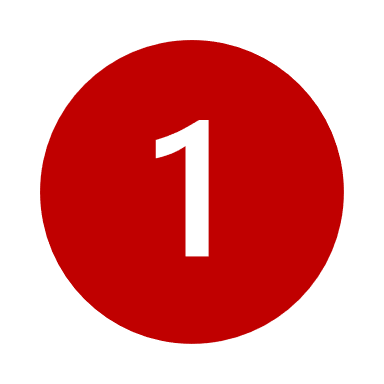 A metropolitan or state-wide activity valued at $3 million or more, but less than $50 million? A regional activity valued at $1 million or more, but less than $50 million?If yes to either, your project is an LJF Standard Project. Please follow the instructions for Standard Projects in How to Apply Local Jobs First to Standard and Strategic Projects.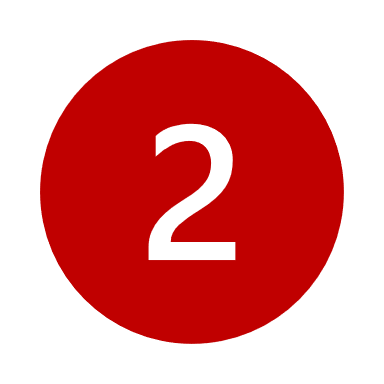 A construction project valued at $20 million or more? If yes, the Major Projects Skills Guarantee (MPSG) applies. Please follow the instructions for MPSG-applicable projects in How to Apply Local Jobs First to Standard and Strategic Projects and important further information in Additional Guidance for MPSG Projects. 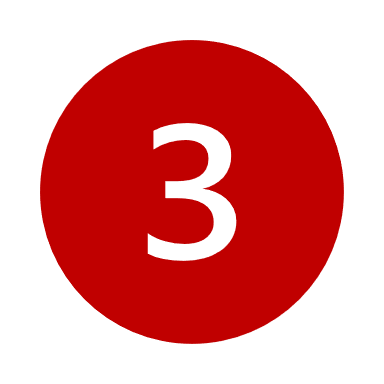 A project valued at $50 million or more? If yes, your project is automatically deemed a Strategic Project. Please follow the instructions for Strategic Projects in How to Apply Local Jobs First to Standard and Strategic Projects.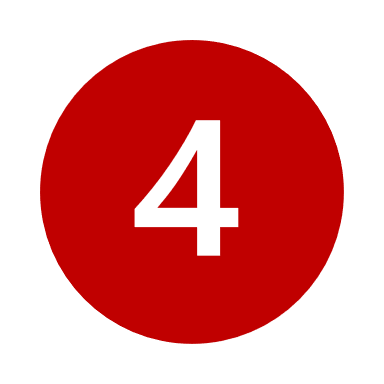 A grant or loan with a Victorian Government contribution of $50 million or above? An initial stage or phase of a project that may have an overall value of $50 million or more once fully funded?If yes to either, your project may be treated as a Strategic Project and you must contact DJPR to discuss how LJF will apply before proceeding. 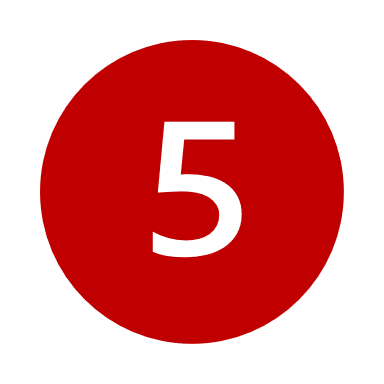 A grant or loan with a Victorian Government contribution that meets the thresholds at question 1? If yes, you must follow the LJF process for grants and loans in How to apply Local Jobs First to grants and loans. This includes grants to local governments.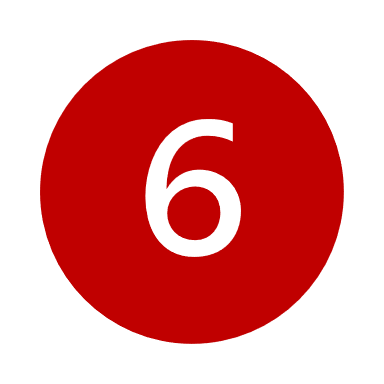 Establishing or renewing a State Purchase Contract (SPC) or Sole Entity Purchase Contract (SEPC) and the estimated or historical contract spend meets the LJF thresholds at questions 1, 2 or 3? You must consult with DJPR prior to contract establishment / market approach to determine how LJF will apply. This includes SPCs and SEPCs with sole suppliers. See How to apply Local Jobs First to panels for more information.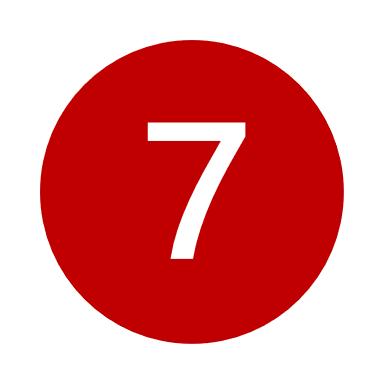 A market-led proposal with the potential to meet the LJF thresholds at questions 1, 2 or 3? LJF applies and the project will follow a similar process to Strategic Projects. You must contact DJPR to determine the application of the policy. See How to apply Local Jobs First to market-led proposals for further information.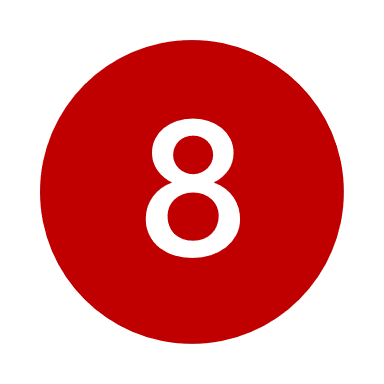 A procurement approach not explicitly outlined in these guidelines and its value meets any of the LJF thresholds at questions 1, 2 or 3?It is likely that LJF applies. You should contact ICN or DJPR to discuss your project as soon as practical. This includes procurement by direct negotiation, via a supplier register or any other procurement approach.Reporting type Applicable projectsPurpose and usesReporting period/sAgency data approval requiredAnnual reportingAll LJF projects that commenced or completed in the financial yearMonitor LJF commitments and outcomesInform responsible minister’s report to Parliament on LJF application1 July – 30 JuneJuly each yearSix-monthly reportingLJF projects valued at $20 million and above (includes MPSG-applicable projects)Monitor outcomes of higher-value projectsInform briefings to responsible ministersRelevant data may be included by DJPR in the LJF Annual Report1 October - 30 March1 April – 30 SeptemberApril and October each yearCompletion reportingAll LJF projectsConfirm LJF outcomes achieved through the projectInform ICN verification processRelevant data may be included by DJPR in the LJF Annual ReportN/AAt practical completion of the projectHas a supplier triggered a significant diversion?Is the supplier proposing to reduce the local content of any steel item? Is the supplier proposing to reduce the local content of an item (or group of similar items) in the LIDP by more than 20% and the value of that item/s is more than $5 million? Is the supplier proposing to reduce the local content of an item (or group of similar items) in the LIDP by more than 20% and the contract value percentage of that item/s is more than 5%? If you answered yes to any of the above questions, the proposed change is considered a significant diversion. If you answered no to all questions, the change is not considered a significant diversion and the notification requirement does not apply. Nevertheless, suppliers may choose to work with ICN to consider local sourcing options. ItemPoints 
(out of a total of 10)Apply ‘Risk Discount’ Apply ‘Risk Discount’ Apply ‘Risk Discount’ Low RiskMedium RiskHigh RiskLocal content commitment10 pointsNo discount requiredDiscount 2 pointsZero score for industry developmentShortlisted BidderLocal content commitmentLocal Content Score 
(up to 10 points)Less Local Content ‘Risk Discount’Total score
(out of 10)Bidder 1 – High Risk94 per cent9.4All points deducted0Bidder 2 – Low Risk90 per cent9.009.0Bidder 3 – Medium Risk84 per cent8.4-26.4Score01-34-78-10Scoring considerationsNo Victorian jobs created or retainedNo Australian/New Zealand jobs created or retained. No use of ATCsNo job development/ training opportunities have been identifiedVery low number of Victorian jobs created or retainedVery low number of Australian/New Zealand jobs created or retained.Low use of ATCsNo job development/ training opportunities have been identifiedMedium number of Victorian jobs created or retained. Medium number of Australian/New Zealand jobs created or retained. Some use of ATCsJob development/ training opportunities have been identified.Very high number of Victorian jobs created or retained. Very high number of Australian/New Zealand jobs created or retained. Very high use of ATCsHigh number of job development/ training opportunities have been identified in detail.1. Minimum  Threshold Test2. Value-Add Calculation 3. Risk Discount Applied (as required)PASS - Bid meets minimum local content threshold for all requirements set by the minister, value add score is calculated (if applicable) FAIL - Bid does not meet the minimum local content threshold (no value-add score is calculated) Local content VALUE-ADD score calculated out of maximum ten points (VALUE-ADD formula may be used)  Low Risk - No discount requiredMedium Risk - Discount 2 pointsHigh Risk – Nil points (discount industry development score to 0)Score01-34-78-10Scoring considerationsNo Victorian jobs created or retainedNo Australian/New Zealand jobs created or retained. No use of ATCs No job development/ training opportunities have been identifiedVery low number of Victorian jobs created or retainedVery low number of Australian/New Zealand jobs created or retained.Low use of  ATCsNo job development/ training opportunities have been identifiedMedium number of Victorian jobs created or retained. Medium number of Australian/New Zealand jobs created or retained. Some use of  ATCsJob development/ training opportunities have been identified.Very high number of Victorian jobs created or retained. Very high number of Australian/New Zealand jobs created or retained. Very high use of ATCsHigh number of job development/ training opportunities have been identified in detail.Score01-23-45Scoring considerationsDoes not meet the minimum MPSG requirement (Victorian apprentices, trainees or cadets are not used for at least 10 per cent of the total estimated labour hours) NON-COMPLIANTNo MPSG compliance strategy information provided Meets the minimum MPSG requirement (Victorian apprentices, trainees or cadets are used for at least 10 per cent of the total estimated labour hours)Minimal MPSG compliance strategy information providedNo partnering, training or mentoring opportunities have been identifiedMeets the minimum MPSG requirement (Victorian apprentices, trainees or cadets are used for at least 10 per cent of the total estimated labour hours)Adequate MPSG compliance strategy information providedPartnering, training or mentoring opportunities may have been identifiedMeets and may exceed the minimum MPSG requirement (Victorian apprentices, trainees or cadets are used for at least 10 per cent of the total estimated labour hours)Comprehensive compliance strategy for delivery of the MPSG commitmentPartnering, training or mentoring opportunities have been identifiedProposed delivery of the MPSG commitment may align strongly with any additional objectives for the project specified by the agency (e.g social, economic, and training outcomes).Score01-23-45Scoring considerationsNo Victorian jobs created or retainedNo Australian/New Zealand jobs created or retainedNo job development/ training opportunities have been identifiedVery low number of Victorian jobs created or retainedVery low number of Australian/New Zealand jobs created or retainedNo job development/ training opportunities have been identifiedMedium number of Victorian jobs created or retainedMedium number of Australian/New Zealand jobs created or retainedJob development/ training opportunities have been identifiedVery high number of Victorian jobs created or retainedVery high number of Australian/New Zealand jobs created or retainedHigh number of job development/ training opportunities have been identified in detailLIDP CommitmentsLIDP CommitmentsLIDP CommitmentsLIDP CommitmentsLIDP CommitmentsLIDP CommitmentsSecured Local Jobs First OutcomesSecured Local Jobs First OutcomesSecured Local Jobs First OutcomesSecured Local Jobs First OutcomesSecured Local Jobs First OutcomesSecured Local Jobs First OutcomesSecured Local Jobs First OutcomesWork packageItem DescriptionManufacturerSupplierANZ value-add activity (%)ANZ value-add activity (%)Contract content (%) (B)ANZ value-added activity (%) (C = A*B)Total number of suppliers in project  supply chain (ManufacturerSupplierANZ value-add activity (%)ANZ value-add activity (%)Contract Content (%) (B)ANZ value-added activity (%) (C = A*B)Total number of suppliers in project  supply chain (E)Work packageItem DescriptionManufacturerSupplierImportLocal(A)ImportLocal (A)0%0%0%0%0%0%0%0%0%0%0%0%0%0%0%0%0%0Employment typeLIDP commitmentLIDP commitmentAchieved / securedAchieved / securedProgress / CommentsEmployment typeCreatedRetainedCreatedRetainedProgress / CommentsApprenticesTraineesCadetsStandard EmployeesGrand Total0000Project TypeProject DescriptionDeemed Labour RatioDeemed Hourly RateBuilding construction projectsBuilding construction projects include commercial building projects, schools, education, hospitals, police, fire and ambulance stations, civic buildings, courts and similar structures. 40 per cent$85.00Civil and infrastructure construction projectsCivil and infrastructure projects include engineering-based projects that include, but are not limited to, roads, bridges, tunnels, train and tramway works, water and sewerage treatment plants, water and sewerage reticulation pipelines and similar works. 15 per cent$95.00Building and infrastructure construction (mixed) projectsBuilding and infrastructure construction (mixed) projects are where the specified works are civil/infrastructure in nature but include significant building construction elements such rail upgrades or projects that include stations, or water treatment plants that include facility buildings or sheds. 25 per cent$90.00Rate Value / HoursTotal project value$150,000,000Deemed labour ratio25%$37,500,000Deemed labour hourly rate$90 p/h416,667 hours (total labour hours)Indicative MPSG labour hours10%41,667 hours(ATC labour hours)Rate Value / HoursTotal project value$400,000,000Deemed labour ratio15%$60,000,000Deemed labour hourly rate$95 p/h631,579 hours (total labour hours)Indicative MPSG labour hours10%63,158 hours(ATC labour hours)